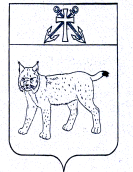 АДМИНИСТРАЦИЯ УСТЬ-КУБИНСКОГОМУНИЦИПАЛЬНОГО ОКРУГАПОСТАНОВЛЕНИЕс. Устьеот 09.01.2023                                                                                                          № 31                                                                                                    Об утверждении Порядка установления,  оценки и применения обязательных требований, содержащихся в нормативных правовых актах Усть-Кубинского муниципального округа, размещения и актуализации в информационно-телекоммуникационной сети «Интернет» перечней нормативных правовых актов Усть-Кубинского муниципального округа, содержащих обязательные требованияВ соответствии с частью 5 статьи 2 Федерального закона от 31 июля 2020 года  № 247-ФЗ «Об обязательных требованиях в Российской Федерации», руководствуясь статьей 43 Федерального закона от 6 октября 2003 года  № 131-ФЗ «Об общих принципах организации местного самоуправления в Российской Федерации», решением Представительного Собрания округа  от 25 октября 2022 года № 29 «О порядке установления и оценки применения обязательных требований, устанавливаемых муниципальными нормативными правовыми актами», ст. 42 Устава округа администрация округаПОСТАНОВЛЯЕТ:Утвердить прилагаемый Порядок установления, оценки и применения обязательных требований, содержащихся в нормативных правовых актах Усть-Кубинского муниципального округа, размещения и актуализации в информационно-телекоммуникационной сети «Интернет» перечней нормативных правовых актов Усть-Кубинского муниципального округа, содержащих обязательные требования.2. Настоящее постановление  подлежит официальному опубликованию, вступает в силу со дня его подписания и распространяется на правоотношения, возникшие с 1 января 2023 года.Утвержден постановлением администрации округа от 09.01.2023 № 31(приложение)ПОРЯДОКустановления оценки и применения обязательных требований, содержащихся в нормативных правовых актах Усть-Кубинского муниципального округа, размещения и актуализации в информационно-телекоммуникационной сети «Интернет» перечней нормативных правовых актов Усть-Кубинского муниципального округа, содержащих обязательные требования1. Общие положенияНастоящий Порядок разработан в соответствии с частью 5 статьи 2 Федерального закона от 31 июля 2020 года № 247-ФЗ «Об обязательных требованиях в Российской Федерации» (далее - Федеральный закон № 247-ФЗ), Федеральным законом от 6 октября 2003 года № 131-ФЗ «Об общих принципах организации местного самоуправления в Российской Федерации» и определяет порядок установления в муниципальных нормативных правовых актах Усть-Кубинского муниципального округа (далее – МНПА округа) обязательных требований, которые связаны с осуществлением предпринимательской и иной экономической деятельности и оценка соблюдения которых осуществляется в рамках муниципального контроля, привлечения к административной ответственности, предоставления лицензий и иных разрешений, аккредитации, иных форм оценки и экспертизы (далее - обязательные требования), и оценки их применения, а также порядок размещения и актуализации в информационно-телекоммуникационной сети «Интернет» перечней МНПА округа.Настоящий Порядок разработан в целях обеспечения единого подхода к установлению и оценке применения обязательных требований, устанавливаемых МНПА.2. Порядок установления обязательных требованийПри установлении обязательных требований в МНПА округа должны быть соблюдены принципы, установленные статьей 4 Федерального закона № 247-ФЗ, и определены:Содержание обязательных требований (условия, ограничения, запреты, обязанности).Лица, обязанные соблюдать обязательные требования.В зависимости от объекта установления обязательных требований:осуществляемая деятельность, совершаемые действия, в отношении которых устанавливаются обязательные требования;лица и используемые объекты, к которым предъявляются обязательные требования при осуществлении деятельности, совершении действий;результаты осуществления деятельности, совершения действий, в отношении которых устанавливаются обязательные требования;Формы оценки соблюдения обязательных требований (муниципальный контроль, привлечение к административной ответственности, предоставление лицензий и иных разрешений, аккредитация, иные формы оценки и экспертизы).Органы, структурные подразделения администрации округа, наделенные полномочиями по осуществлению соответствующего вида муниципального контроля, предоставлению лицензий, иных разрешений, а также аккредитации, иных форм оценки и экспертизы, осуществляющие оценку соблюдения обязательных требований.2.2. Положения МНПА округа, устанавливающих обязательные требования, должны вступать в силу либо с 1 марта, либо с 1 сентября соответствующего года, но не ранее чем по истечении девяноста дней после дня официального опубликования соответствующего МНПА округа. Положения МНПА округа, которыми вносятся изменения в ранее принятые нормативные правовые акты, могут вступать в силу в иные, чем указано в пункте 2.2 настоящего Порядка, сроки, если в заключении об оценке регулирующего воздействия установлено, что указанные изменения вносятся в целях снижения затрат физических и юридических лиц в сфере предпринимательской и иной экономической деятельности на исполнение ранее установленных обязательных требований и не предусматриваютУказанное требование не применяется в отношении нормативных правовых актов, указанных в части 2 статьи 3 Федерального закона № 247-ФЗ.2.3. В отношении проектов МНПА округа, устанавливающих обязательные требования, в соответствии с действующим законодательством проводятся правовая экспертиза и оценка регулирующего воздействия.3. Порядок размещения и актуализации в информационно-телекоммуникационной сети «Интернет» перечней муниципальных нормативных правовых актов Усть-Кубинского муниципального округа, содержащих обязательные требования3.1. В целях обеспечения систематизации обязательных требований и информирования заинтересованных лиц структурные подразделения администрации округа формируют перечни МНПА округа, содержащих обязательные требования, оценка соблюдения которых осуществляется в рамках муниципального контроля, привлечения к административной ответственности, предоставления лицензий и иных разрешений, аккредитации, иных форм оценки и экспертизы (далее - Перечень).3.2. Перечни формируются структурные подразделения администрации округа по каждому виду муниципального контроля, предоставления лицензий, иных разрешений, аккредитации, иных форм оценки и экспертизы отдельно.3.3. Перечни формируются в отношении всех МНПА округа (их отдельных положений), содержащих обязательные требования, оценка соблюдения которых осуществляется в рамках муниципального контроля, предоставления лицензий, иных разрешений, а также аккредитации, иных форм оценки и экспертизы.3.4. Перечни включают следующие сведения в отношении каждого МНПА округа (его отдельных положений), содержащего обязательные требования: а) реквизиты МНПА округа, устанавливающего обязательные требования (вид, наименование, дата утверждения); б) текст МНПА округа, устанавливающего обязательные требования, и ссылка на текст нормативного правового акта на официальном сайте округа в информационно-телекоммуникационной сети «Интернет»; в) ссылки на структурные единицы МНПА округа, содержащие обязательные требования; г) категории лиц, обязанных соблюдать установленные МНПА округа обязательные требования; д) виды экономической деятельности лиц, обязанных соблюдать установленные МНПА округа обязательные требования, в соответствии с Общероссийским классификатором видов экономической деятельности (в случае если обязательное требование устанавливается в отношении деятельности лиц); е) вид муниципального контроля, наименование вида разрешительной деятельности, в рамках которых обеспечивается оценка соблюдения обязательных требований, установленных МНПА округа; ж) наименование округа, структурного подразделения администрации округа, осуществляющего муниципальный контроль или разрешительную деятельность; з) ссылки на положения нормативных правовых актов в действующей редакции, предусматривающих меры ответственности за несоблюдение обязательного требования; и) гиперссылки на руководства по соблюдению обязательных требований, иные документы ненормативного характера, содержащие информацию об обязательных требованиях и порядке их соблюдения (при их наличии). 3.5. Перечни подлежат утверждению главой округа. 3.6. Перечни, подлежат размещению в 10-дневный срок со дня их утверждения или актуализации на официальном сайте округа в информационно-телекоммуникационной сети «Интернет».3.7. Перечни на официальном сайте округа в информационно-телекоммуникационной сети «Интернет» размещаются в табличном виде с возможностью их скачивания для неограниченного круга лиц в формате XLSX и (или) DOCX.3.8. Актуализация перечней проводится структурными подразделениями администрации округа не позднее даты вступления в силу МНПА, содержащего обязательные требования, и (или) в соответствии с которым вносятся изменения в действующие МНПА, содержащие обязательные требования, либо признается утратившим силу МНПА, содержащий обязательные требования, изменения иных сведений, подлежащих размещению в соответствии с пунктом 3.4 настоящего Порядка.Порядок оценки применения обязательных требованийЦелью оценки применения обязательных требований является оценка достижения цели введения обязательных требований, комплексная оценка системы обязательных требований в соответствующей сфере регулирования, оценка эффективности введения обязательных требований, выявление избыточных обязательных требований.Оценка применения обязательных требований проводится структурные подразделения администрации округа ежегодно.Процедура оценки применения обязательных требований включает следующие этапы: Формирование ежегодного плана проведения оценки применения обязательных требований, содержащихся в МНПА округа (далее - План). Формирование единого ежегодного доклада о достижении целей введения обязательных требований, содержащихся в МНПА округа (далее – единый Доклад), его публичное обсуждение	на	официальном	сайте  округа	в информационно-телекоммуникационной сети «Интернет». Утверждение единого Доклада главой округа.4.4. Структурные подразделения администрации округа в пределах своей компетенции не позднее 1 сентября года предшествующего году подготовки единого Доклада готовят доклад о МНПА округа, содержащих обязательные требования, применение которых подлежит оценке, и не позднее 1 сентября года, предшествующего году подготовки единого Доклада, направляют в Уполномоченный орган администрации округа для подготовки Плана.План составляется уполномоченным органом администрации округа и утверждается правовым актом администрации округа не позднее 1 декабря года, предшествующего году подготовки единого Доклада, и размещается в электронной форме на официальном сайте округа в информационно-телекоммуникационной сети «Интернет» в течение 5 рабочих дней с даты регистрации указанного правового акта.4.5. План составляется по форме, установленной приложением 1 к настоящему Порядку.4.6. Структурные подразделения администрации округа в рамках своей компетенции готовят Доклады о достижении целей введения обязательных требований, содержащихся в МНПА округа, и не позднее 1 сентября года, следующего за годом подготовки Плана, представляют ее в Уполномоченный орган администрации округа для подготовки единого Доклада.4.7. Источниками информации для подготовки Докладов являются:4.7.1. Результаты мониторинга правоприменения МНПА округа, содержащих обязательные требования.4.7.2. Результаты анализа осуществления контрольной и разрешительной деятельности.4.7.3. Результаты анализа административной и судебной практики по вопросам применения обязательных требований.4.7.4. Обращения, предложения и замечания субъектов предпринимательской и иной экономической деятельности, к которым применяются обязательные требования, содержащиеся в МНПА округа, поступившие в том числе в рамках публичного обсуждения (далее - субъекты регулирования).4.7.5. Позиции структурных подразделений администрации округа, в том числе полученные при разработке проекта МНПА округа на этапе антикоррупционной экспертизы, оценки регулирующего воздействия, правовой экспертизы.4.8. В Доклады включается следующая информация:4.8.1. Общая характеристика системы оцениваемых обязательных требований в соответствующей сфере регулирования.4.8.2. Результаты оценки достижения целей введения обязательных требований для каждого, содержащегося в Докладах, МНПА округа.4.8.3. Выводы и предложения по итогам оценки достижения целей введения обязательных требований применительно к каждому рассматриваемому в рамках Докладов МНПА округа.Подготовка Докладов, а также единого Доклада осуществляется с учетом формы Доклада о достижении целей установления обязательных требований, содержащихся в нормативном правовом акте, утвержденной Постановлением Правительства Вологодской области от 28 марта 2022 года № 367 «О некоторых вопросах реализации закона области «Об обязательных требованиях, устанавливаемых нормативными правовыми актами Вологодской области».4.9. Общая характеристика системы оцениваемых обязательных требований в соответствующей сфере регулирования должна включать следующие сведения:4.9.1. Перечень МНПА округа и содержащихся в них обязательных требований, включая сведения о внесенных в МНПА округа изменениях (при наличии) с указанием наименования и реквизитов МНПА округа, содержащего обязательные требования.4.9.2. Период действия МНПА округа и их отдельных положений.4.9.3. Общая характеристика регулируемых общественных отношений, включая сферу осуществления предпринимательской и иной экономической деятельности и конкретные общественные отношения (группы общественных отношений), на регулирование которых направлена система обязательных требований.4.9.4. Нормативно обоснованный перечень охраняемых законом ценностей, защищаемых в рамках соответствующей сферы регулирования.4.9.5. Цели введения обязательных требований в соответствующей сфере регулирования для каждого, содержащегося в Докладе, МНПА округа (снижение (устранение) рисков причинения вреда охраняемым законом ценностям с указанием конкретных рисков).4.10. Результаты оценки достижения целей введения обязательных требований, содержащиеся в Докладах, должны содержать следующую информацию применительно к системе обязательных требований в соответствующей сфере регулирования, в том числе для каждого содержащегося в Докладах МНПА округа:4.10.1. Соблюдение принципов установления и оценки применения обязательных требований, установленных Федеральным законом № 247-ФЗ.4.10.2. Достижение целей введения обязательных требований (снижение (устранение) риска причинения вреда (ущерба) охраняемым законом ценностям, на устранение которого направлено установление обязательных требований).4.10.3. Информация о динамике ведения предпринимательской или иной экономической деятельности в соответствующей сфере регулирования в период действия обязательных требований, применение которых является предметом оценки.4.10.4. Изменение бюджетных расходов и доходов от реализации предусмотренных МНПА округа функций, полномочий, обязанностей и прав органов местного самоуправления.4.10.5. Сведения об уровне соблюдения обязательных требований в регулируемой сфере, в том числе данные о привлечении к ответственности за нарушение обязательных требований, о типовых и массовых нарушениях обязательных требований (в разрезе нарушенных обязательных требований).4.10.6. Количество и содержание обращений субъектов регулирования к администрации округа, структурным подразделениям администрации округа, связанных с применением обязательных требований.4.10.7. Количество и анализ содержания вступивших в законную силу судебных актов по спорам, связанным с применением обязательных требований, по делам об оспаривании МНПА округа, содержащих обязательные требования, о привлечении лиц к административной ответственности.4.10.8. Иные сведения, которые позволяют оценить результаты применения обязательных требований и достижение целей их установления.4.11. Выводы и предложения по итогам оценки достижения целей введения обязательных требований должны содержать применительно к каждому рассматриваемому в рамках Докладов МНПА округа один из следующих выводов:4.11.1. О целесообразности дальнейшего применения обязательных требований.4.11.2. О целесообразности дальнейшего применения обязательных требований с внесением изменений в МНПА округа.4.11.3. О нецелесообразности дальнейшего применения обязательных требований и отмене (признании утратившим силу) МНПА округа, содержащего обязательные требования.4.12. Вывод, предусмотренный подпунктом 4.11.2 пункта 4.11 настоящего Порядка, формулируется при выявлении одного или нескольких из следующих случаев:4.12.1. Невозможность исполнения обязательных требований, устанавливаемых в том числе при выявлении отрицательной динамики ведения предпринимательской деятельности, избыточности требований, несоразмерности расходов субъектов регулирования на их исполнение и администрирование с положительным эффектом (в том числе с положительным влиянием на снижение рисков, в целях устранения (снижения) которых установлены соответствующие обязательные требования) от их исполнения и соблюдения.4.12.2. Наличие в различных МНПА округа или в одном МНПА округа противоречащих друг другу обязательных требований.4.12.3. Наличие в МНПА округа неопределенных понятий, некорректных и (или) неоднозначных формулировок, не позволяющих единообразно применять и (или) исполнять обязательные требования.4.12.4. Наличие неактуальных обязательных требований, не соответствующих современному уровню развития науки и техники и (или) негативно влияющих на развитие предпринимательской деятельности и технологий.4.12.5. Несоответствие системы обязательных требований или отдельных обязательных требований принципам Федерального закона № 247-ФЗ, вышестоящим МНПА округа и (или) целям и положениям муниципальных программ.4.13. Вывод, предусмотренный подпунктом 4.11.3 пункта 4.11 настоящего Порядка, формулируется при выявлении нескольких случаев, предусмотренных пунктом 4.12 настоящего Порядка, а также при выявлении наличия дублирующих и (или) аналогичных по содержанию обязательных требований в нескольких или одном МНПА округа.4.14. Уполномоченный орган администрации округа не позднее 1 октября года, следующего за годом подготовки Плана, готовит на основании поступивших Докладов единый Доклад и в целях общественных обсуждений размещает единый Доклад на официальном сайте округа в информационно-телекоммуникационной сети «Интернет» с одновременным уведомлением субъектов регулирования, органов и организаций, целями деятельности которых являются защита и представление интересов субъектов предпринимательской и иной экономической деятельности, в том числе субъектов малого и среднего предпринимательства и иных заинтересованных физических и юридических лиц, по форме согласно приложению 2 к настоящему Порядку.4.15. Срок публичного обсуждения единого Доклада составляет не менее 20 рабочих дней со дня его размещения на официальном сайте округа в информационно-телекоммуникационной сети «Интернет».Предложения (замечания) граждане, организации могут направить по электронному адресу, указанному на официальном сайте округа в информационно-телекоммуникационной сети «Интернет».4.16. Уполномоченный орган администрации округа рассматривает все предложения, поступившие через официальный сайт в установленный срок в связи с проведением публичного обсуждения единого Доклада, составляет свод предложений по единому Докладу о достижении целей введения обязательных требований, содержащихся в МНПА округа, по форме согласно приложению 3 к настоящему Порядку с указанием сведений об их учете и (или) о причинах отклонения. Свод предложений подписывается руководителем Уполномоченного органа администрации округа и приобщается к единому Докладу. В случае согласия с поступившими предложениями (замечаниями) Уполномоченный орган  администрации округа в течение 20 рабочих дней со дня истечения срока публичного обсуждения единого Доклада, указанного в пункте 4.15 настоящего Порядка, осуществляет доработку единого Доклада с отражением поступивших предложений (замечаний).В случае несогласия с поступившими предложениями (замечаниями) Уполномоченный орган администрации округа в пределах срока, указанного в абзаце втором настоящего пункта, готовит мотивированные пояснения и отражает их в едином Докладе.4.17. Уполномоченный орган администрации округа в течение 5 рабочих дней со дня истечения срока, указанного в абзаце втором пункта 4.16 настоящего Порядка, направляет доработанный единый Доклад на утверждение главе округа. 4.18. Глава округа в течение 10 рабочих дней со дня поступления единого Доклада утверждает его.4.19. Единый Доклад в течение 10 рабочих дней со дня утверждения, но не позднее 31 декабря текущего года, Уполномоченный орган администрации округа размещает на официальном сайте округа в информационно-телекоммуникационной сети «Интернет».ЕЖЕГОДНЫЙ ПЛАНпроведения оценки применения обязательных требований, содержащихся в   муниципальных нормативных правовых актах                               Усть-Кубинского муниципального округа,на 	годУВЕДОМЛЕНИЕo проведении публичного обсуждения единого доклада о достижении целей введения обязательных требований, содержащихся в муниципальных нормативных правовых актах администрации                                   Усть-Кубинского муниципального округаНастоящим администрация Усть-Кубинского муниципального округа в лице(наименование Уполномоченного органа администрации округа)уведомляет о проведении публичного обсуждения единого доклада о достижении целей введения обязательных требований, содержащихся в муниципальных нормативных правовых актах администрации Усть-Кубинского муниципального округа (далее – единый Доклад), а также о приеме предложений от участников публичного обсуждения.Сроки приема предложений: с , поПредложения принимаются по адресу электронной почты:Контактное лицо:Уведомление о проведении публичного обсуждения, единый Доклад, а также иные материалы размещены на официальном сайте администрации Усть-Кубинского муниципального округа в информационно-телекоммуникационной сети Интернет:(электронный адрес страницы раздела в составе официального портала)Дата составления уведомления: " 	" 	20 	г.Свод предложений по единому докладу о достижении целей введения обязательных требований, содержащихся в муниципальных нормативных правовых актахПрием предложений по единому докладу о достижении целей введения обязательных требований, содержащихся в муниципальных нормативных правовых актах (далее – единый Доклад), осуществлялся Уполномоченным органом администрации округа:с         _____                                по  ___Общее количество участников публичного обсуждения по единому ДокладуОбщее количество поступивших предложений по единому Докладу:из них:количество учтенных предложений:количество предложений, учтенных частично:количество отклоненных предложений:Дата составления свода предложений по единому Докладу: "___" 	20___г.__________________________  ___________________  ______________                    (Ф.И.О.)                                               (должность)                              (подпись)Глава округа                                                                                                        И.В. БыковПриложение 1 к Порядку установления и оценки применения обязательных требований, устанавливаемых муниципальными нормативными правовыми актами Усть-Кубинского муниципального округа, размещения и актуализации в информационно-телекоммуникационной сети «Интернет» перечней нормативных правовых актов (наименование муниципального образования), содержащих обязательные требования, утвержденному постановлением администрации округа от 09.01.2023 № 31N п/пВид, реквизиты и наименование муниципального нормативного правового акта, подлежащего оценке123Приложение 2 к Порядку установления и оценки применения обязательных требований, устанавливаемых муниципальными нормативными правовыми актами Усть-Кубинского муниципального округа, размещения и актуализации в информационно-телекоммуникационной сети «Интернет» перечней нормативных правовых актов (наименование муниципального образования), содержащих обязательные требования, утвержденному постановлением администрации округа от 09.01.2023 № 31Приложение 3 к Порядку установления и оценки применения обязательных требований, устанавливаемых муниципальными нормативными правовыми актами Усть-Кубинского муниципального округа, размещения и актуализации в информационно-телекоммуникационной сети «Интернет» перечней нормативных правовых актов (наименование муниципального образования), содержащих обязательные требования, утвержденному постановлением администрации округа от 09.01.2023 № 31Nп№пп/пИнформация об участнике публичного обсуждения единого ДокладаСодержание предложения по единому Докладу, поступившего от участника публичного обсужденияРезультат рассмотрения предложения по единому Докладу, поступившего от участника публичного обсуждения1